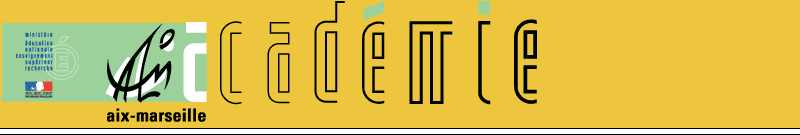 LYCÉE PROFESSIONNEL ... Tél. : 04.42....Fax : 04.42....Mail : cdt....@ac-aix-marseille.frLIVRET DE SUIVIPériode de Formation en Milieu ProfessionnelBaccalauréat ProfessionnelMAINTENANCE DES EQUIPEMENTS INDUSTRIELSNom et prénom du Stagiaire : ………………………………………………………..DOCUMENT RESERVÉ A L’ELEVESOMMAIRESommaire				P.1Identification des entreprises d’accueil et de l’élève				P.2A qui s’adresser ?				P.4Les différents acteurs et leurs rôles				P.5Evaluation du comportement et des activités SECONDE –PERIODE 1			P.7Fiche de Compte rendu d’activités de la PFMP			P.8Attestation de StageEvaluation du comportement et des activités SECONDE –PERIODE 2			P.9Fiche de Compte rendu d’activités de la PFMP			P.10Attestation de StageEvaluation du comportement et des activités PREMIERE –PERIODE 3		P.12Fiche de Compte rendu d’activités de la PFMP			P.13Attestation de StageEvaluation du comportement et des activités PREMIERE –PERIODE 4		P.14Fiche de Compte rendu d’activités de la PFMP			P.15Attestation de StageEvaluation du comportement et des activités TERMINALE –PERIODE 5	P.17Fiche de Compte rendu d’activités de la PFMP			P.18Attestation de StageEvaluation du comportement et des activités TERMINALE –PERIODE 6	P.19Fiche de Compte rendu d’activités de la PFMP			P.20Attestation de StageIDENTIFICATION DES ENTREPRISESIDENTIFICATION DE L’ELEVE ET DE L’EQUIPE PEDAGOGIQUEA QUI S’ADRESSER ?En cas d’accidentArticle 9 - Couverture accidents du travail En application de l’article L. 412-8 modifié du code de la sécurité sociale, l’élève bénéficie de la législation sur les accidents du travail. Conformément à l’article R. 412-4 du code de la sécurité sociale, lorsque l’élève est victime d’un accident survenant soit au cours du travail, soit au cours du trajet, l'obligation de déclaration d'accident incombe à l'entreprise d'accueil. Celle-ci l'adressera à la CPAM compétente, par lettre recommandée avec accusé de réception, dans les 48 heures suivant l’accident. Pour le calcul de ce délai de 48 heures, les dimanches et jours fériés ne sont pas comptés. L'entreprise fait parvenir, sans délai, une copie de la déclaration au chef d'établissement. En cas d’absence de l’élève Et pour toute interrogation sur la formation ou problème avec le stagiaire (absences, comportement et travail) :	Prévenir :	- le Chef de Travaux		04.42.41.19.53			- Téléphone du lycée : 		04.42.41.19.50			- Fax :				04.42.41.19.57			- Adresse :			Avenue des Bolles,13800 Istres			  qui en fera part au professeur chargé du suivi et/ou  au professeur principal.LES DIFFERENTS ACTEURS ET LEURS ROLESdurant les périodes de formation en milieu professionnelL’entreprise d’accueilElle présente : 	- L’entreprise et sa structure			- L’élève stagiaire à son tuteur			- L’élève stagiaire à l’ensemble du personnel			- Le personnel et leurs fonctionsLe tuteur C’est un professionnel confirmé, sensibilisé à l’encadrement. Il doit piloter l’élève stagiaire, le mettre en confiance et évaluer ses connaissances,C’est-à-dire :	- Conseiller son stagiaire		- Veiller au bon déroulement de la formation		- Diriger l’élève dans les réalisations (en lui présentant les règles de sécurité)		- Intégrer le stagiaire à l’équipe de travail		- Communiquer avec l’équipe pédagogique		- Contrôler rigoureusement les absences et signaler tous les manquements au lycée		- Evaluer chaque période de formation avec le professeur de la spécialité ou / et avec    le professeur chargé de suivi- Réaliser conjointement avec le professeur de la spécialité, selon la période de  formation, la ou les évaluations obligatoires pour l’obtention de la certification intermédiaire ou du BACL’élève Il doit : - Découvrir le milieu professionnel	  - S’intégrer à la vie de l’entreprise	  - Exécuter des tâches réelles dans le contexte de l’entreprise	  - Développer son autonomie	  - Se conformer aux règles de sécurité	  - Prévenir le lycée de toutes absences et les justifier	  - S’informer sur ses progrès réalisés pendant la période de formationLe professeur de la spécialité ou / et le professeur chargé du suiviIl doit :  - Préciser le contenu de la formation	   - Veiller au bon déroulement de la formation en harmonie avec le tuteur	  - Apporter éventuellement un complément méthodologique pour la  partie formation 	  - Participer avec le tuteur à l’évaluation de l’élève dans le cadre de son examenSECONDEBAC PROFESSIONNELMAINTENANCE DES EQUIPEMENTS INDUSTRIELSEVALUATION DU COMPORTEMENT ET DES ACTIVITES SECONDEObservations éventuelles du tuteur : .............................................................................................. .......................................................................................................................................................ATTESTATION DE STAGE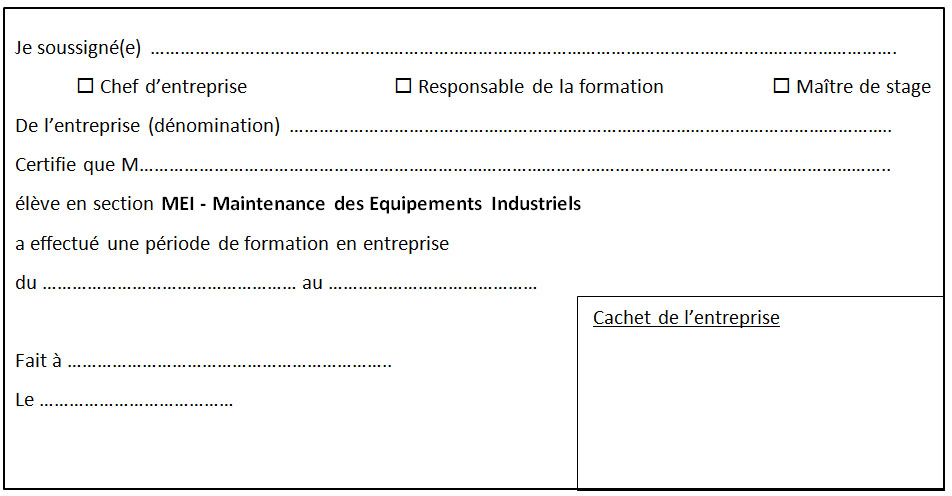 FICHE DE COMPTE RENDU D’ACTIVITES DE LA PFMP – ELEVE -………………………………………………………………………………………………………………………………………………………………………………………………………………………………………………………………………………………………………………………………………………………………………………………………………………………………………………………………………………………………………………………………………………………………………………………………………………………………………………………………………………………………………………………………………………………………………………………………………………………………………………………………………………………………………………………………………………………………………………………………………………………………………………………………………………………………………………………………………………………………………………………………………………………………………………………………………………………………………………………………………………………………………………………………………………………………………………………………………………………………………………………………………………………………………………………………………………………………………………………………………………………………………………………………………………………………………………………………………………………………………………………………………………………………………………………………………………………………………………………………………………………………………Signatures Stagiaire : 	Tuteur : 	Tampon de l’entreprise EVALUATION DU COMPORTEMENT ET DES ACTIVITES SECONDEObservations éventuelles du tuteur : .............................................................................................. .......................................................................................................................................................ATTESTATION DE STAGEFICHE DE COMPTE RENDU D’ACTIVITES DE LA PFMP – ELEVE -………………………………………………………………………………………………………………………………………………………………………………………………………………………………………………………………………………………………………………………………………………………………………………………………………………………………………………………………………………………………………………………………………………………………………………………………………………………………………………………………………………………………………………………………………………………………………………………………………………………………………………………………………………………………………………………………………………………………………………………………………………………………………………………………………………………………………………………………………………………………………………………………………………………………………………………………………………………………………………………………………………………………………………………………………………………………………………………………………………………………………………………………………………………………………………………………………………………………………………………………………………………………………………………………………………………………………………………………………………………………………………………………………………………………………………………………………………………………………………………………………………………………………Signatures Stagiaire : 	Tuteur : 	Tampon de l’entreprise PREMIEREBAC PROFESSIONNELMAINTENANCE DES EQUIPEMENTS INDUSTRIELSEVALUATION DU COMPORTEMENT ET DES ACTIVITES PREMIEREObservations éventuelles du tuteur : .............................................................................................. .......................................................................................................................................................ATTESTATION DE STAGEFICHE DE COMPTE RENDU D’ACTIVITES DE LA PFMP – ELEVE -………………………………………………………………………………………………………………………………………………………………………………………………………………………………………………………………………………………………………………………………………………………………………………………………………………………………………………………………………………………………………………………………………………………………………………………………………………………………………………………………………………………………………………………………………………………………………………………………………………………………………………………………………………………………………………………………………………………………………………………………………………………………………………………………………………………………………………………………………………………………………………………………………………………………………………………………………………………………………………………………………………………………………………………………………………………………………………………………………………………………………………………………………………………………………………………………………………………………………………………………………………………………………………………………………………………………………………………………………………………………………………………………………………………………………………………………………………………………………………………………………………………………………Signatures Stagiaire : 	Tuteur : 	Tampon de l’entreprise EVALUATION DU COMPORTEMENT ET DES ACTIVITES PREMIEREObservations éventuelles du tuteur : .............................................................................................. .......................................................................................................................................................ATTESTATION DE STAGEFICHE DE COMPTE RENDU D’ACTIVITES DE LA PFMP – ELEVE -………………………………………………………………………………………………………………………………………………………………………………………………………………………………………………………………………………………………………………………………………………………………………………………………………………………………………………………………………………………………………………………………………………………………………………………………………………………………………………………………………………………………………………………………………………………………………………………………………………………………………………………………………………………………………………………………………………………………………………………………………………………………………………………………………………………………………………………………………………………………………………………………………………………………………………………………………………………………………………………………………………………………………………………………………………………………………………………………………………………………………………………………………………………………………………………………………………………………………………………………………………………………………………………………………………………………………………………………………………………………………………………………………………………………………………………………………………………………………………………………………………………………………Signatures Stagiaire : 	Tuteur : 	Tampon de l’entreprise TERMINALEBAC PROFESSIONNELMAINTENANCE DES EQUIPEMENTS INDUSTRIELSEVALUATION DU COMPORTEMENT ET DES ACTIVITES TERMINALEObservations éventuelles du tuteur : .............................................................................................. .......................................................................................................................................................ATTESTATION DE STAGEFICHE DE COMPTE RENDU D’ACTIVITES DE LA PFMP – ELEVE -………………………………………………………………………………………………………………………………………………………………………………………………………………………………………………………………………………………………………………………………………………………………………………………………………………………………………………………………………………………………………………………………………………………………………………………………………………………………………………………………………………………………………………………………………………………………………………………………………………………………………………………………………………………………………………………………………………………………………………………………………………………………………………………………………………………………………………………………………………………………………………………………………………………………………………………………………………………………………………………………………………………………………………………………………………………………………………………………………………………………………………………………………………………………………………………………………………………………………………………………………………………………………………………………………………………………………………………………………………………………………………………………………………………………………………………………………………………………………………………………………………………………………Signatures Stagiaire : 	Tuteur : 	Tampon de l’entreprise EVALUATION DU COMPORTEMENT ET DES ACTIVITES TERMINALEObservations éventuelles du tuteur : .............................................................................................. .......................................................................................................................................................ATTESTATION DE STAGEFICHE DE COMPTE RENDU D’ACTIVITES DE LA PFMP – ELEVE -………………………………………………………………………………………………………………………………………………………………………………………………………………………………………………………………………………………………………………………………………………………………………………………………………………………………………………………………………………………………………………………………………………………………………………………………………………………………………………………………………………………………………………………………………………………………………………………………………………………………………………………………………………………………………………………………………………………………………………………………………………………………………………………………………………………………………………………………………………………………………………………………………………………………………………………………………………………………………………………………………………………………………………………………………………………………………………………………………………………………………………………………………………………………………………………………………………………………………………………………………………………………………………………………………………………………………………………………………………………………………………………………………………………………………………………………………………………………………………………………………………………………………Signatures Stagiaire : 	Tuteur : 	Tampon de l’entreprise SECONDESECONDESECONDEEntreprise :Nom :Adresse :Tél. :Fax :Tuteur :Code NAFOu APE :Période 1  du …………au ……………………………………………………………………………………………………………………….....-….. -…..-…..-…..    .....-….. -…..-…..-…..   …………………………………………………………………………Période 2 du …………au ……………………………………………………………………………………………………………………….....-….. -…..-…..-…..    .....-….. -…..-…..-…..   ………………………………………………………………………PREMIEREPREMIEREPREMIEREEntreprise :Nom :Adresse :Tél. :Fax :Tuteur :Code NAFOu APE :Période 3  du ………au ……………………………………………………………………………………………………………….....-….. -…..-…..-…..    .....-….. -…..-…..-…..   ……………………………………………………………………Période 4 du …………au ………….……………………………………………………………………………………………………………………….....-….. -…..-…..-…..    .....-….. -…..-…..-…..   ………………………………………………………………………………TERMINALETERMINALETERMINALEEntreprise :Nom :Adresse :Tél. :Fax :Tuteur :Code NAFOu APE :Période 5   du ………au …….………………………………………………………………………………………………………………….....-….. -…..-…..-…..    .....-….. -…..-…..-…..   …………………………………………………………………………Période 6  du …………au ……………………………………………………………………………………………………………………….....-….. -…..-…..-…..    .....-….. -…..-…..-…..   …………………………………………………………………………Informations relatives à l’élèveInformations relatives à l’élèveNom :……………………………………Prénom :…………………………………Date de Naissance :………………………Adresse :……………………………………………………………….…………………………………………………………………………..Téléphone :…………………………….E-mail :…………………………………………………………………Informations relatives à l’équipe pédagogiqueInformations relatives à l’équipe pédagogiquePROVISEUR………………………………………………………………………………………………PROVISEUR ADJOINT………………………………………………………………………………………………CPE………………………………………………………………………………………………CHEF DES TRAVAUX………………………………………………………………………………………………SECONDEPERIODE 1PROFESSEUR PRINCIPAL………………………………………………………………SECONDEPERIODE 1PROFESSEUR CHARGE DU SUIVI………………………………………………………………SECONDEPERIODE 2PROFESSEUR PRINCIPAL………………………………………………………………SECONDEPERIODE 2PROFESSEUR CHARGE DU SUIVI…………………………………………………………………………PREMIEREPERIODE 3PROFESSEUR PRINCIPAL………………………………………………………………PREMIEREPERIODE 3PROFESSEUR CHARGE DU SUIVI………………………………………………………………PREMIEREPERIODE 4PROFESSEUR PRINCIPAL………………………………………………………………PREMIEREPERIODE 4PROFESSEUR CHARGE DU SUIVI………………………………………………………………TERMINALEPERIODE 5PROFESSEUR PRINCIPAL………………………………………………………………TERMINALEPERIODE 5PROFESSEUR CHARGE DU SUIVI………………………………………………………………TERMINALEPERIODE 6PROFESSEUR PRINCIPAL………………………………………………………………TERMINALEPERIODE 6PROFESSEUR CHARGE DU SUIVI………………………………………………………………PERIODE 1PERIODE 1PERIODE 1StagiaireTuteurTuteurNom : ………………………….……Prénom : …………………………...Note attribuée par le tuteur Signature du tuteurA : Très satisfaisant./.B : Satisfaisant / C : Moyen./. D : Insuffisant./.E : Très insuffisantPERIODE 2PERIODE 2PERIODE 2StagiaireTuteurTuteurNom : ………………………….……Prénom : …………………………...Note attribuée par le tuteur Signature du tuteurA : Très satisfaisant./.B : Satisfaisant / C : Moyen./. D : Insuffisant./.E : Très insuffisantPERIODE 3PERIODE 3PERIODE 3StagiaireTuteurTuteurNom : ………………………….……Prénom : …………………………...Note attribuée par le tuteur Signature du tuteurA : Très satisfaisant./.B : Satisfaisant / C : Moyen./. D : Insuffisant./.E : Très insuffisantPERIODE 4PERIODE 4PERIODE 4StagiaireTuteurTuteurNom : ………………………….……Prénom : …………………………...Note attribuée par le tuteur Signature du tuteurA : Très satisfaisant./.B : Satisfaisant / C : Moyen./. D : Insuffisant./.E : Très insuffisantPERIODE 5PERIODE 5PERIODE 5StagiaireTuteurTuteurNom : ………………………….……Prénom : …………………………...Note attribuée par le tuteur Signature du tuteurA : Très satisfaisant./.B : Satisfaisant / C : Moyen./. D : Insuffisant./.E : Très insuffisantPERIODE 6PERIODE 6PERIODE 6StagiaireTuteurTuteurNom : ………………………….……Prénom : …………………………...Note attribuée par le tuteur Signature du tuteurA : Très satisfaisant./.B : Satisfaisant / C : Moyen./. D : Insuffisant./.E : Très insuffisant